花蓮縣花蓮市明廉國民小學109學年度性侵害防治課程宣導推動成果報告主題：性侵害防治課程年級：六年級成果照片：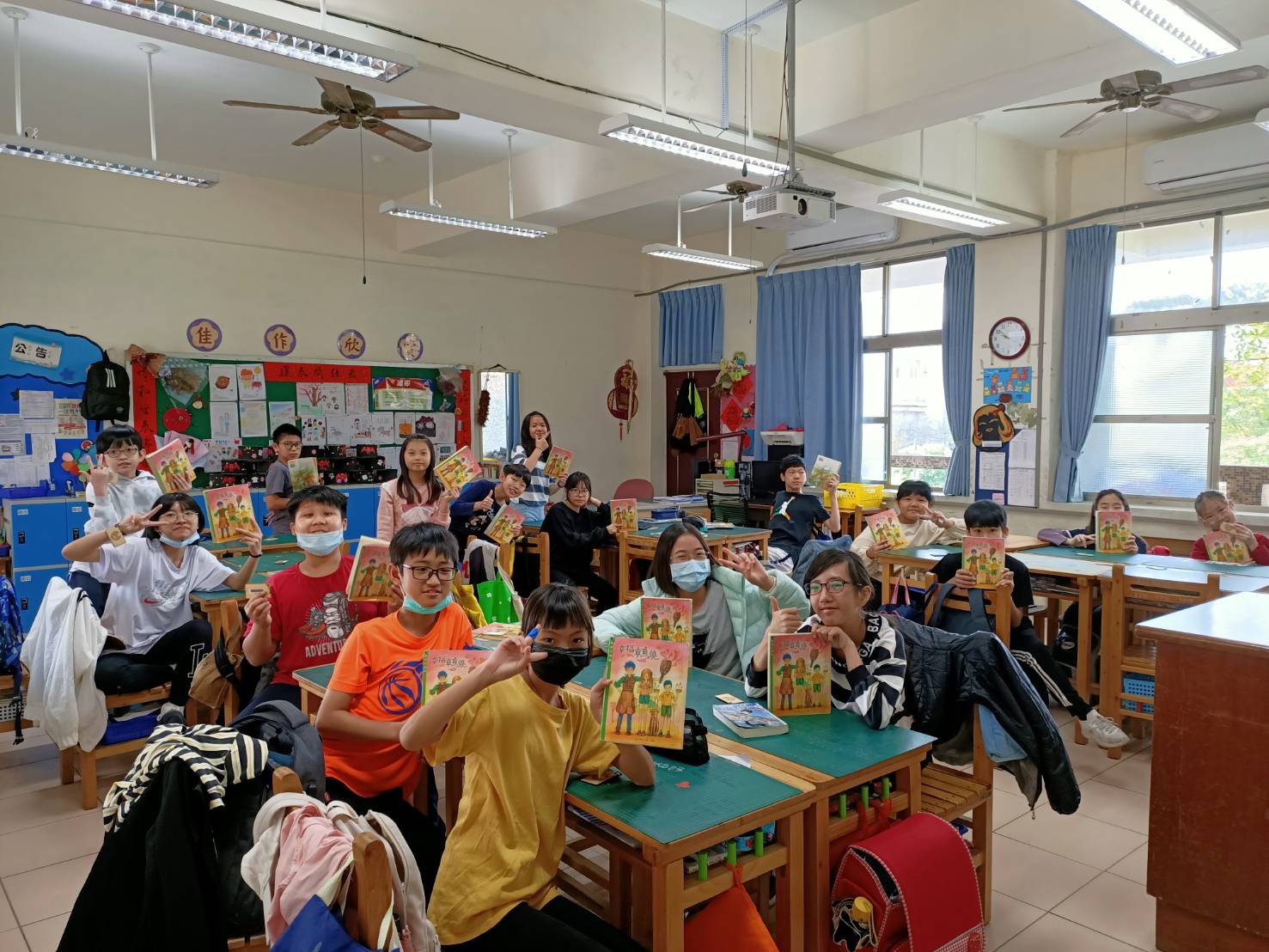 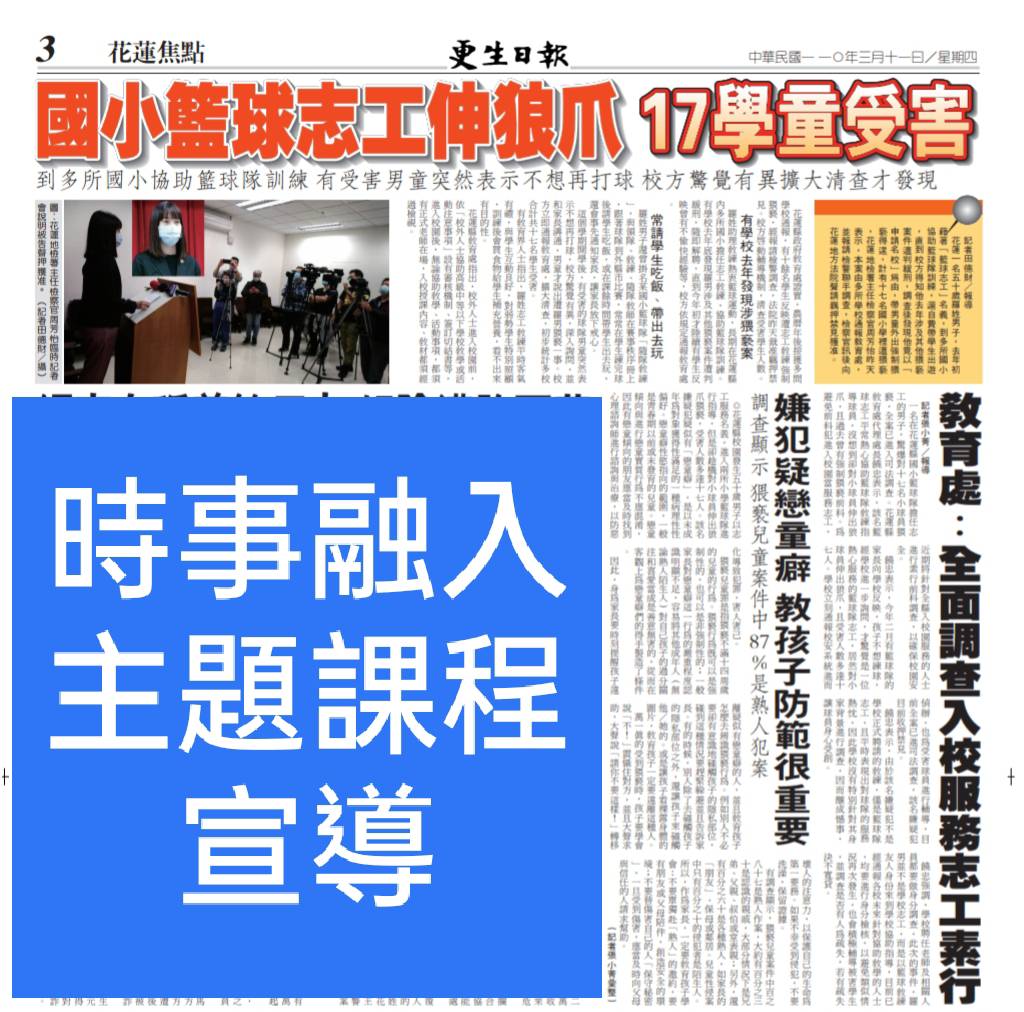 圖片說明：共讀性侵害防治專書—<幸福章魚燒>圖片說明：時事融入課程宣導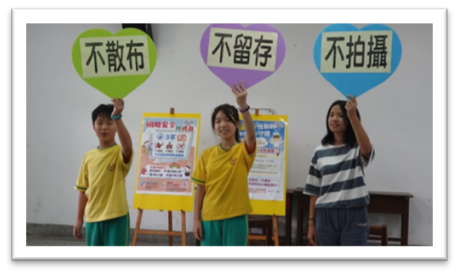 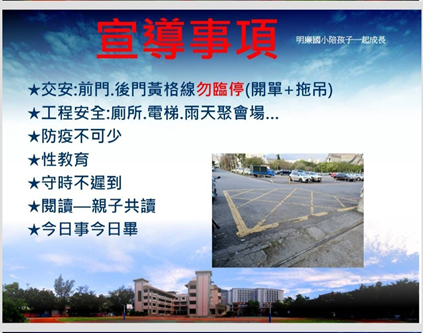 圖片說明：網路性侵害防治課程宣導圖片說明：親師座談會性侵害防治課程宣導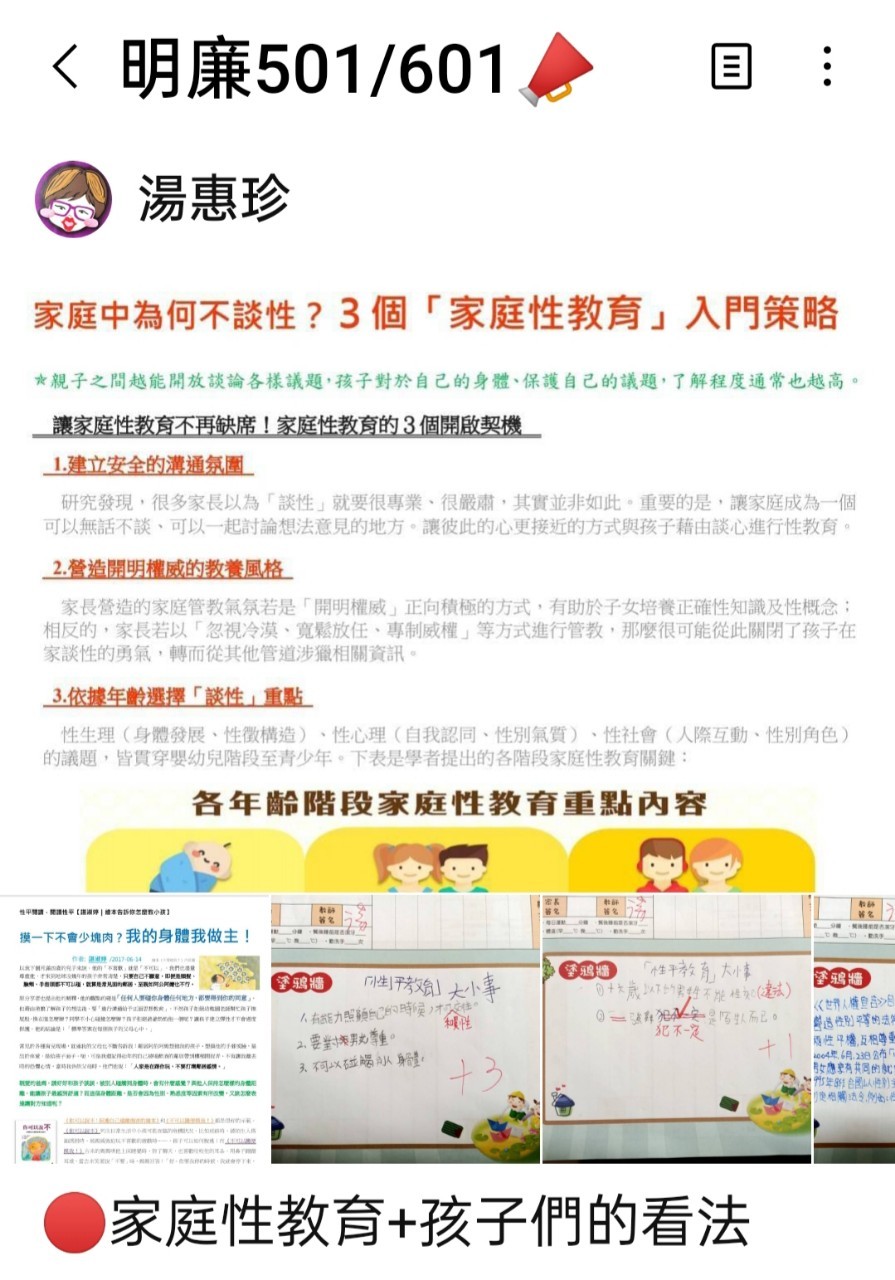 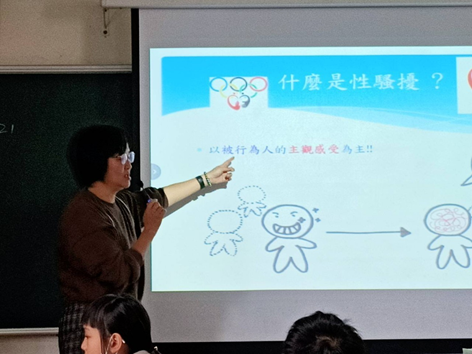 圖片說明：班級群組性侵害防治課程宣導圖片說明：性侵害防治課程教學